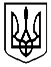 УКРАЇНАДРУЖБІВСЬКІЙ ЛІЦЕЙРАДИВИЛІВСЬКОЇ МІСЬКОЇ РАДИвул. Шкільна 1б, с. Дружба 35554, тел. (03633) 28-4-26Е-mail:  druzba_shk@ukr.net КОД ЄДРПОУ 25320177Н А К А З31 серпня 2020 року                                                                                           № 55 Про  затвердження  Тимчасового порядку організації освітнього процесу в Дружбівському ліцеї у 2020-2021 навчальному році в період карантину в зв’язку з поширенням коронавірусної хвороби (COVID-19)Відповідно до статті 40 Закону України «Про забезпечення санітарного та епідемічного благополуччя населення», на виконання пункту 17 Постанови Кабінету Міністрів України від 22 липня 2020 року № 641 «Про встановлення карантину та запровадження посилених протиепідемічних заходів на території із значним поширенням гострої респіраторної хвороби COVID-19, спричиненої коронавірусом SARS-CoV-2», Постанови головного державного санітарного лікаря  №50 від 22 серпня 2020 року «Про затвердження протиепідемічних заходів у закладах освіти на період карантину у зв'язку поширенням коронавірусної хвороби (СОVID-19) на основі рішення педагогічної ради №01 ід 31 серпня 2020 року з метою забезпечення інфекційної безпеки у закладі та організації повноцінного освітнього процесуНАКАЗУЮ:1.Затвердити Тимчасовий порядок організації освітнього  процесу в Дружбівському ліцеї  у 2020-2021 навчальному році в період карантину в зв’язку з поширенням коронавірусної хвороби (COVID-19), що  додається.2. Затвердити алгоритм дій на випадок надзвичайної ситуації, пов'язаною з реєстрацією випадків захворювання на коронавірусну хворобу (COVID-19) серед здобувачів освіти та працівників закладу, шо додається.3.Затвердити Пам’ятку для персоналу з графіками чергування персоналу закладу, щодо  роботи в в закладі в період карантину в зв’язку поширенням коронавірусної хвороби (COVID-19)  та  організації протиепідемічних заходів, шо додається.4. Затвердити маршрути руху здобувачів освіти та  графіки, за яким відбувається допуск здобувачів освіти до закладу, шо додається.5. Відповідальність  та щоденний контроль за виконанням заходів Тимчасового порядоку організації освітнього  процесу в Дружбівському ліцеї у 2020-2021 навчальному році в період карантину в зв’язку з поширенням 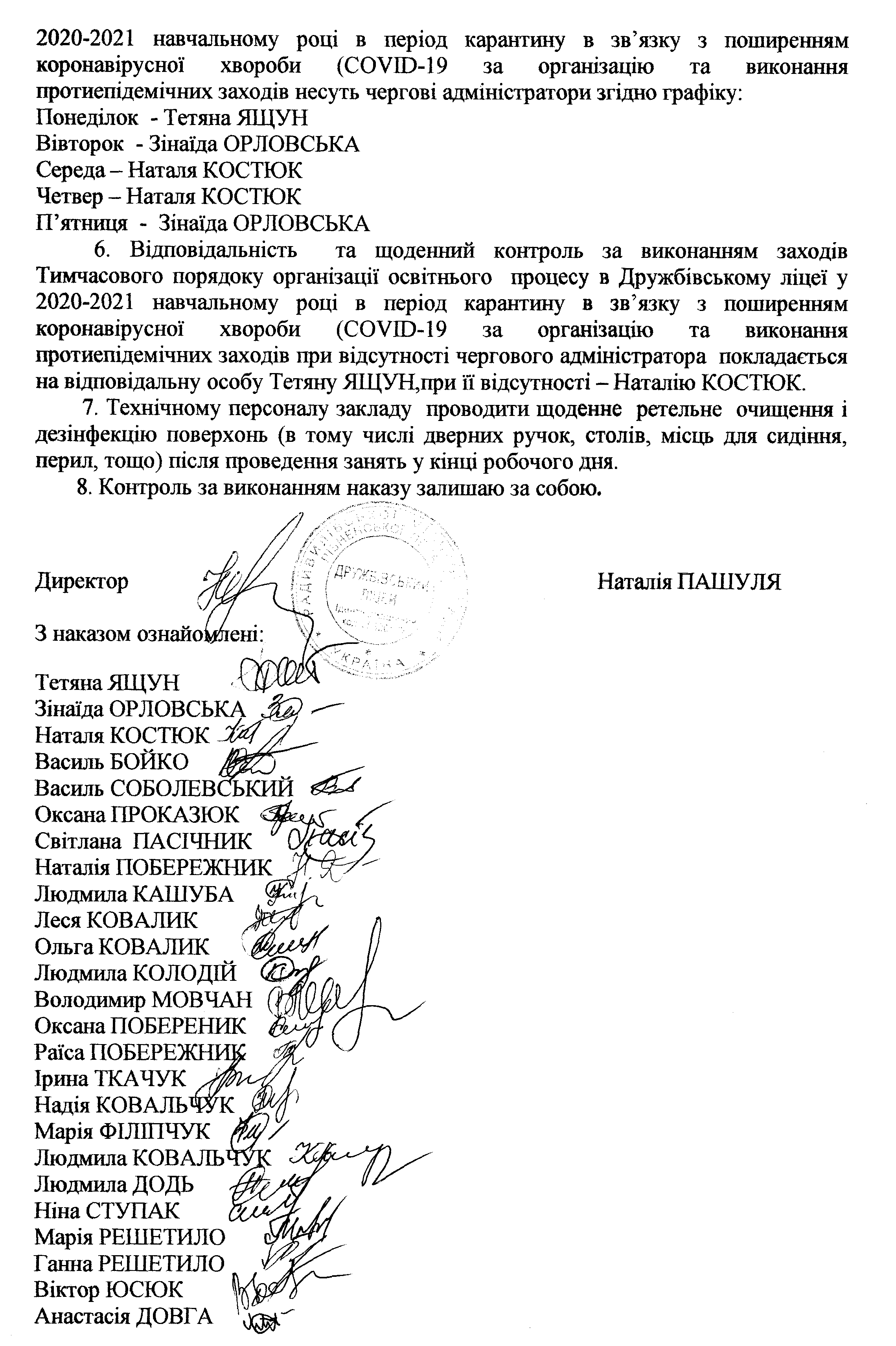 						              ЗАТВЕРДЖЕНО							    Наказ 							     31 серпня 2020 року №55 	           Тимчасовий порядок організації освітнього  процесу в Дружбівському  ліцеї   у 2020-2021 навчальному році в період карантину в зв’язку з поширенням коронавірусної хвороби (COVID-19)Даний порядок розроблений відповідно до статті 40 Закону України«Про забезпечення санітарного та епідемічного благополуччя населення»,Постанови головного державного санітарного лікаря  №50 від 22 серпня 2020 року «Про затвердження протиепідемічних заходів у закладах освіти на період карантину у зв'язку поширенням коронавірусної хвороби (СОVID-19), листа МОН України від 05.08.2020 №1/9-420 «Щодо організації роботи закладів загальної середньої освіти у 2020/2021 навчальному році» з метою забезпечення інфекційної безпеки у закладі та організації повноцінного освітнього процесу.Цей порядок діє у разі встановлення Державною комісією з питань техногенно-екологічної безпеки та надзвичайних ситуацій у місті Радивилові «зеленого» «жовтого» «оранжевого»  рівня епідемічної небезпеки.Даний порядок буде розміщено при вході до закладу та на сайті закладу . Про будь-які зміни щодо встановлених обмежень та умов організації освітнього  процесу буде повідомлено через офіційні сторінки в мережі Інтернет та при вході до закладу.І. Вхідний скринінг та правила поведінки персоналу1. Усі працівники  закладу заходять через центральний вхід.2. Увесь персонал проходить термометрію на центральному вході перед початком робочого часу (за 30 хвилин) із занесенням даних до журналу  контролю термометрії.3. Вимір температури тіла проводиться безконтактним термометром на ділянці зап’ястка або бокових частин шиї (враховуючи інструкцію про використання термометрів)  черговим вчителем  згідно графіку.(Графік чергування вчителів додається) 	4. Чергові адміністратори згідно графіку  забезпечують  щоденний контроль за виконанням заходів Тимчасового порядку організації освітнього  процесу, несуть відповідальність за організацію та виконання протиепідемічних заходів.5. Відповідальна особа Тетяна ЯЩУН  оглядає персонал закладу  перед початком роботи на наявність симптомів гострого респіраторного захворювання (кашель, нежить, осиплість голосу, почервоніння очей).6. У разі виявлення співробітника з підвищеною температурою тіла або з вищевказаними симптомами співробітник до роботи не допускається. Про такийвипадок  черговий вчитель або відповідальна особа повідомляє директора закладу  та робить відмітку у журналі  контролю термометрії про недопущення до роботи.7. При виявленні підвищеної температури тіла (вище 37,2 С) або респіраторних симптомів вдома працівник закладу  повідомляє свого безпосереднього керівника та не виходить на роботу.8. Для вирішення питань, що не потребують особистої присутності, максимально використовувати засоби зв’язку (Інтернет, телефон). Близькі контакти між персоналом обмежуються.9. У  закладі  організовано забезпечення засобами індивідуального захисту всіх працівників (із розрахунку на 5 робочих днів, у т.ч. на 1 робочу зміну - безпосередньо на робочому місці кожного працівника). Зміна масок кожні три години. Після кожного зняття засобів індивідуального захисту та перед одяганням чистих засобів індивідуального захисту, працівник повинен ретельно вимити руки з милом або обробити антисептичним засобом.10. Захисні маски можуть не використовуватися під час проведення занять у навчальних приміщеннях. Під час пересування приміщеннями закладу  використання захисних масок є обов’язковим.11. Якщо працівники користуються масками багаторазового використання, то обов’язково повинні мати герметичні пакетики (zip-пакет, або папка на кнопці, тощо) з позначками «Для використаних масок», «Для нових ( чи запасних) масок». Для нової (запасної) одноразової маски також повинен бути пакетик.12. Якщо Радивилівську ОТГ  віднесуть  до «помаранчевого» рівня епідемічної небезпеки, педагогам в процесі викладання навчальної дисципліни рекомендовано використовувати захисні щитки. Багаторазовий захисний щиток використовується та дезінфікується відповідно до інструкції виробника.ІІ. Вхідний скринінг здобувачів освіти на наявність ознак інфекційного захворюванняВідповідальність за прихід до закладу здорової дитини (з нормальноютемпературою тіла [до 37,2 С], відсутністю наявних симптомів гострого респіраторного захворювання (кашель, нежить, осиплість голосу, почервоніння очей ) несуть батьки.2. Зустріч здобувачів освіти  1-го класу здійснюється на шкільному подвір’ї   класним керівником. Застосування засобів захисту (масок, щитків, респіраторів, рукавичок) при таких контактах недоцільне.3.  Класні керівники або відповідальна особа, що замінює класного керівника  перед початком занять проводять опитування учасників освітнього процесу щодо їх самопочуття та наявності симптомів респіраторної хвороби, візуальний огляд дитини на наявність симптомів інфекційного захворювання  та роблять відповідні записи у журналі.4. Вхід до закладу здійснюється лише за умови використання засобів індивідуального захисту (захисної маски, у тому числі виготовлених самостійно, або респіратора). В  заклад заходять тільки учні, вчителі та персонал закладу. Для учнів 1-4 класів  пересування приміщеннями закладу  дозволяється без використання захисної маски або респіратора.5. Вхід в освітній заклад батьків, бабусь, дідусів з початком навчального року суворо заборонено. Спілкування педагогічних працівників із батьками здійснюється дистанційно за допомогою будь-яких засобів зв’язку, або на шкільному подвір’ї.6. З метою впровадження заходів щодо застосування практики соціального дистанціювання та уникнення скупчення, спрямованих на мінімізацію контактування з іншими особами, у  закладі запроваджується відкриття  двох входів , трьох виходів та гнучкий графік початку навчальних занять для різних категорій здобувачів освіти,  призначено чергових вчителів на кожному вході. Для кожного класу визначено свій вхід до школи.7. Якщо у  чергового вчителя  виникає підозра щодо наявності у здобувача освіти інфекційного захворювання, то його відправляють  в тимчасовий ізолятор, біля якого відповідальна особа Тетяна  ЯЩУН проведе вимір температури тіла безконтактним термометром на ділянці зап’ястка або бокових частин шиї (враховуючи інструкцію про використання термометрів).8. Якщо у здобувача освіти визначено температуру тіла вище 37,2 С або наявні інші симптоми респіраторного захворювання (кашель, нежить, осиплість голосу, почервоніння очей) дитина до занять не допускається:- якщо дитина прийшла у супроводі дорослого, вона відправляється додому з рекомендацією звернутись до сімейного лікаря;- якщо дитина прийшла без супроводу дорослого, то на здобувача освіти одягається медична маска і відповідальна особа проводить його до  ізолятора. По телефону викликаються батьки дитини та у разі необхідності швидка медична допомога. Після чого черговим адміністратором і батьками приймається узгоджене рішення щодо направлення до закладу охорони здоров’я.9. Відповідальна особа Тетяна ЯЩУН  веде облік таких здобувачів освіти.10. Після того, як здобувач освіти з підвищеною температурою тіла або респіраторними симптомами був відсторонений від освітнього процесу, до закладу  дитина може повернутись лише після одужання та отримання довідки від сімейного лікаря про те, що вона здорова та може бути допущена до відвідування закладу освіти.11.Після вилучення особи з симптомами інфекційної хвороби в приміщенні, де перебувала така особа, проводиться провітрювання поза графіком та дезінфекція висококонтактних поверхонь.12. Заступник  директора  Наталя КОСТЮК щоденно проводять моніторинг та аналіз відвідування занять здобувачами освіти з метою раннього виявлення збільшення захворюваності.ІІІ. Організація освітнього процесу у закладі1. Захисні маски можуть не використовуватися під час проведення занять у навчальних приміщеннях. Під час пересування приміщеннями закладу використання захисних масок є обов’язковим. Зміна масок кожні  три години.2. Якщо у дітей будуть маски багаторазового використання, то обов’язково мати герметичні пакетики (zip-пакет, або папка на кнопці) з позначками «Для використаних масок», «Для нових ( чи запасних) масок». Для нової (запасної) одноразової маски також повинен бути пакетик.3. Для використаних одноразових масок в  закладі  є спеціальні урни.4. Для мінімізації пересування здобувачів освіти у приміщеннях закладу за кожним класним колективом закріплений навчальний кабінет для проведення усіх уроків, за виключення фізичної культури та  трудового навчання.5. Після кожного навчального заняття проводити провітрювання впродовж не менше 10 хвилин. 6. Освітній процес у закладі організовувати  відповідно до  вимог зон епідеміологічної ситуації в регіоні.  При віднесенні нашого регіону до «червоної зони» освітній процес у закладі  здійснювати із застосуванням технологій дистанційного навчання.При віднесенні регіону до «помаранчевої зони»  освітній процес у закладі  здійснювати у формі змішаного навчання. Навчання розподіляється таким чином: частина інформації розподіляється на  роботу у класі, частина на самостійне опрацювання матеріалу дистанційно ( учні можуть опрацьовувати теоретичну частину вдома, переглядаючи відео та вивчаючи супровідні матеріали, виконувати перевірні роботи тощо. Після цього на уроці з вчителями та однолітками виконують практичні вправи або працюють у групах над проєктом. Час з 16.00 до 18.00, виділений на дистанційну форму роботи дозволяє здобувачам освіти відповідно до графіку отримати он-лайн- консультації у синхронному режимі.При віднесенні регіону до  зеленої   чи жовтої  зони  освітній процес у закладі  здійснювати за традиційною формою навчання  згідно розробленого розкладу уроків  індивідуально для кожного класу, що додається. При недотриманні вимог щодо організації освітнього процесу освітній процес здійснювати у формі змішаного навчання.7. Уроки інформатики  в кабінеті інформатики не проводяться, а проводяться закріплених за класом кабінетах. Пересування школою при поділі груп на уроках  інформатики здійснюється так: одна група залишається у кабінеті, закріпленому за класом, де вчитель інформатики проводить урок. На уроці пояснюється теоретична частина матеріалу, практичну частину діти відпрацьовують вдома. Інша група переводиться в клас біології( він постійно вільний), де з ними займається класний керівник. Класи розташовані поряд.8. Забезпечується використання розмітки на підлозі, що полегшує організацію двостороннього руху коридорами, виокремлення зон переміщення для різних вікових категорій здобувачів освіти.9. Відповідальність за дотриманням   соціального дистанціювання,  дисципліни на перервах покладається на класних керівників, чергових вчителів.  10. За умови сприятливої погоди здобувачі освіти під час перерв перебувають на свіжому повітрі на шкільному подвір’ї у присутності вчителя, що буде проводити наступний урок.11. Ранкові зустрічі у 1-3-х класах за сприятливих погодних умов проводяться на свіжому повітрі.12.  Затверджено гнучкий графік початку навчальних занять для різних категорій здобувачів освіти, що додається.13. Запроваджується гнучка структура навчального року з можливістю внесення змін до термінів проведення канікул, початку та завершення навчальних семестрів, з урахуванням епідеміологічної ситуації.14. Передбачене уникання організації видів діяльності, які вимагають безпосереднього фізичного контакту між учнями: зменшення кількості комунікаційних вправ, групових ігор, що передбачають тактильний контакт, проведення ранкових зустрічей із дотриманням соціальної дистанції, за можливості, на свіжому повітрі тощо.15. За можливості, передбачається організація проведення навчальних занять з окремих предметів на відкритому повітрі.16. На вході до ліцею та у його приміщеннях  розміщуються інформаційні матеріали щодо профілактики коронавірусної хвороби СОVID-19.17. При організації роботи груп продовженого дня:- враховувати відповідні пункти даного положення, надаючи пріоритет активностям на свіжому повітрі;- планувати проведення вихователями додаткових занять щодо профілактики вірусних захворювань для дітей;-  розробити  графік прогулянок, спрямований на мінімізацію контактування з іншими групами дітей.19.Вихователі ГПД здійснюють підвіз дітей шкільним автобусом додому.ІV. Організація дотримання правил респіраторної гігієни тапротиепідемічних заходів у закладі1. Основним заходом гігієни рук в умовах закладу є миття рук з милом. Та використання антисептику. Та використання антисептику.2. Тертя рук з милом повинно тривати не менше 30-40 секунд.3. Кожна санітарна кімната ліцею забезпечується рукомийником, який обладнаний рідким милом в дозаторі .4. Класним  керівникам провести навчання здобувачів освіти щодо одягання, використання, зняття засобів індивідуального захисту, їх утилізації, контроль за виконанням цих вимог.5. Зорганізується централізований збір використаних засобів індивідуального захисту, паперових серветок в окремі контейнери (урни) зкришками та поліетиленовими пакетами з яскравою відміткою «Використані маски та рукавички».6. На вході до всіх приміщень закладу організовуються місця для обробки рук антисептичними засобами: учні 1-4 класів за участю вчителя, учні 5-11-х класів у присутності вчителя. Обробка рук антисептиком проводиться методом втирання протягом 30 секунд.7. У разі виникнення потреби або необхідності залишити приміщення ліцею користуємося тільки центральним входом.8. Вихід із ліцею передбачено тільки по завершенні навчальних занять.9.Після проведення занять у кінці робочого дня обслуговуючий персонал проводить очищення і дезінфекцію поверхонь (в тому числі дверних ручок, столів, місць для сидіння, перил, тощо).V. Організація питного режиму та харчування у ліцеї1. У період карантину організація питного режиму відбувається із використанням індивідуального (пляшки з водою) посуду.2. З метою запобігання поширенню коронавірусної хвороби (COVID-19)за кожним класним колективом закріплено відповідну перерву для харчування, що додається. 3. У їдальні забезпечується відстань між столами не менше 1,5 м та розміщення за столом не більше 4-х осіб.5. Вхідний скринінг персоналу харчоблоку здійснюється черговим вчителемувесь персонал проходить термометрію перед початком робочого часу (за 30 хвилин) із занесенням даних до  відповідного журналу контролю термометрії;вимір температури тіла проводиться безконтактним термометром на ділянці зап’ястка або бокових частин шиї (враховуючи інструкцію про використання термометрів),  у разі виявлення співробітника з підвищеною температурою тіла або з симптомами гострого респіраторного захворювання (кашель, нежить, осиплість голосу, почервоніння очей) співробітник до роботи не допускається, а в аркуші контролю термометрії робиться відмітка про недопущення до роботи. Контроль за виконанням цих вимог здійснює відповідальна особа Тетяна ЯЩУН.6. Усі працівники харчоблоку працюють у засобах індивідуального захисту із розрахунку 1 захисна маска на 3 години роботи, одноразових рукавичках, які змінюють після кожної дії (виробничого процесу на харчоблоці їдальні), не пов’язаних між собою. Засоби індивідуального захисту є у наявності із розрахунку на 5 робочих днів, у т.ч. на 1 робочу зміну - безпосередньо на робочому місці кожного працівника.7. Після кожного зняття засобів індивідуального захисту (захисних масок одноразових рукавичок) перед одяганням чистих засобів індивідуального захисту, працівник харчоблоку ретельно миє руки з милом або обробляє антисептичним засобом.8. Працівник їдальні, який видає страви або здійснює розрахунок, забезпечений засобами індивідуального захисту: захисною маскою абореспіратором, захисними окулярами або захисним щитком, одноразовими рукавичками.9. При організації харчування працівники їдальні суворо дотримуються правил особистої гігієни: рукомийники, мило рідке, паперові рушники, антисептичні засоби для обробки рук, тощо.VІ. Організація  перевезення здобувачів освіти  у ліцеїПеревезення здобувачів освіти  здійснюється  щкільним автобусом згідно графіку що додається.Водію шкільного автобусу Віктору ЮСЮКУ:1.Мати засоби  індивідуального захисту (із розрахунку 1 захисна маска на 3 години роботи на 1 особу), антисептичний засіб для обробки рук.2. Перевезення пасажирів здійснювати у межах кількості місць для сидіння.3. Проводити щоденно дезінфекцію  у салоні транспортного засобу в кінці робочої зміні;4. Допуск  до салону автотранспорту здобувачів освіти здійснювати  при наявності засобів індивідуального захисту (респіратора або захисної маски);5. Проходити щоденний контроль за станом здоров'я, температурний скринінг до початку робочої зміни у відповідальної особи Тетяни ЯЩУН.Вимоги до поводження з використаними засобами індивідуального захистуЗавгосп закладу Володимир МОВЧАН  організовує централізований збір та утилізацію використаних засобів індивідуального захисту (захисні маски, респіратори, гумові рукавички, захисні щитки), паперових серветок в окремі контейнери/урни (картонні або пластикові), з кришками та поліетиленовими пакетами, наступним чином:•	кількість та об'єм (місткість) контейнерів/урн визначається з розрахунку на кількість відвідувачів закладу освіти, з подальшою утилізацією згідно з укладеними угодами на вивіз твердих побутових відходів;•	поліетиленові пакети з контейнерів, у яких зібрано використані засоби індивідуального захисту (захисні маски. респіратори, гумові рукавички, захисні щитки), необхідно замінювати після заповнення або за графіком, щільно зав'язувати (рекомендується використовувати додатковий пакет для надійності зберігання використаних засобів індивідуального захисту) та наносити маркування («використані засоби індивідуального захисту»);•	щоденно здійснювати дезінфекцію контейнерів, картонні контейнери одноразового використання після використання підлягають утилізації.•     здійснює  облік та видачу миючих та дезінфікуючих засобів;•     здійснює   контроль за проведенням дезінфікаційних заходів.